To do ListeTo do ListeTo do ListeTo do ListeTo do ListeTo do ListeTo do ListeTag, Woche, MonatTag, Woche, MonatTag, Woche, MonatTag, Woche, MonatTag, Woche, MonatTag, Woche, MonatTag, Woche, MonatNr.AufgabenDatum /
 UhrzeitPrioritätPrioritätPrioritätErledigtNr.AufgabenDatum /
 UhrzeitPrioritätPrioritätPrioritätErledigt1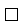 23456789101112131415161718hohe Prioritätmittlere Prioritätniedrige PrioritätBildungsbibel.deBildungsbibel.deBildungsbibel.deBildungsbibel.deBildungsbibel.deBildungsbibel.deBildungsbibel.de